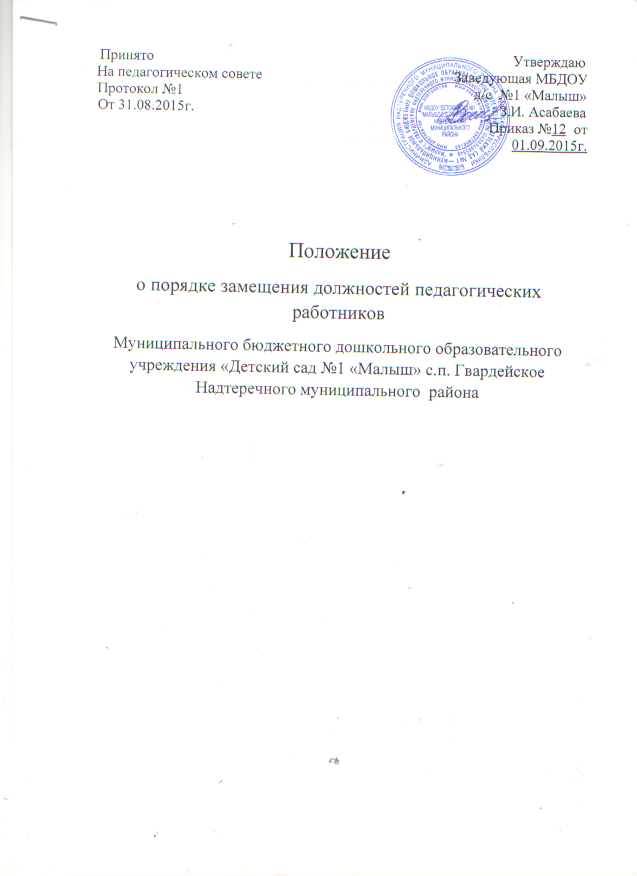  1. Общие положенияНастоящее положение регулирует процессы отбора, найма педагогических работников МБДОУ «Детский сад № 1  «Малыш» (далее -  МБДОУ).Подбор персонала организуется и проводится с целью комплектования вакантных должностей педагогических работников, формирования эффективного кадрового потенциала, рационального планирования человеческих ресурсов дошкольного образовательного учреждения (далее - МБДОУ). Отбор и наем персонала направлены на активное привлечение новых высококвалифицированных работников, имеющих профессиональное образование и опыт работы.Отбор и наем персонала на педагогические должности проводятся комиссией по отбору персонала МБДОУ. Прием на работу осуществляется по результатам профессионального отбора персонала - системы оценочных процедур и мероприятий, позволяющих выявить наиболее пригодных к профессиональной деятельности в МБДОУ кандидатов.В случае получения кандидатом отрицательной оценки на любом этапе профессионального отбора специалист отдела кадров в корректной форме сообщает соискателю причины отказа сразу после собеседования или в трехдневный срок. На работу не принимаются лица, не имеющие российского гражданства.Заполнение анкеты кандидатом, ознакомление с его документами в процессе собеседования, профессиональная и психологическая оценка, прохождение медкомиссии не являются гарантиями приема на работу.2. Организация процесса отбора персоналаОтбор персонала осуществляется только при наличии вакантных мест в соответствии со штатным расписанием учреждения.С целью повышения эффективности поиска персонала организуется и проводится поэтапный отбор, обязательный для всех педагогических работников.Первоначальный информационный отбор соискателей проводится путем предварительного просмотра резюме и телефонного интервью.Отобранные кандидаты проходят первичное собеседование с руководителем. Перед началом собеседования кандидат заполняет анкету, представляет резюме, рекомендательные письма, портфолио и документы.Второе собеседование проводится непосредственным руководителем предполагаемого педагогического работника в составе комиссии по отбору персонала, назначенную  приказом руководителя, в которую также входят заместитель заведующего по учебно-воспитательной работе и педагог-психолог.Руководитель МБДОУ в обязательном порядке проверяет рекомендации кандидатов на педагогические должности с последних мест работы.Успешно прошедшим конкурсный отбор считается претендент, получивший по итогам тайного голосования наибольшее число голосов членов комиссии по отбору персонала на педагогические должности. Решение о приглашении кандидата на педагогическую должность принимается лишь после согласования на всех уровнях.При необходимости кандидат проходит профессиональный отбор, предусматривающий психологическую и профессиональную диагностику, выполнение оценочных процедур (профессиональных проб, деловых и ролевых игр).Соискатель на должность педагогического работника в обязательном порядке проходит медицинскую комиссию. Только после представления заключения медицинской комиссии отобранный кандидат оформляется и приступает к работе. Запрещается прием кандидата на работу без прохождения и заключения медицинской комиссии.3. Оформление трудовых отношенийПри поступлении на работу с педагогическим работником заключается трудовой договор. Документ составляется в письменной форме в двух экземплярах. Один экземпляр хранится в МБДОУ, другой - выдается работнику.Трудовой договор содержит:название должности в соответствии со штатным расписанием;срок действия договора;испытательный срок при приеме на работу;права и обязанности работодателя и педагогического работника;условия оплаты труда;режим труда и отдыха;ответственность сторон, порядок разрешения споров;порядок изменения условий договора;условия и порядок прекращения договора;реквизиты сторон.При оформлении на работу кандидат представляет в отдел кадров МБДОУ следующие документы:паспорт;трудовая книжка;документ об образовании;заявление;аттестационный лист (при наличии);страховое свидетельство обязательного пенсионного страхования;ИНН;Все документы предоставляются в отдел кадров не позднее, чем за день до даты начала работы сотрудника в МБДОУ.При поступлении на работу сотрудник заполняет личный листок по учету кадров и пишет автобиографию.Автобиография составляется с учетом следующих требований:повествовательная (от первого лица) форма изложения;все сведения излагаются в хронологическом порядке и должны давать представление о жизненном пути, уровне образования и профессиональной квалификации сотрудника.При поступлении на работу сотрудник МБДОУ знакомится с должностной инструкцией, трудовым распорядком, нормативными локальными актами МБДОУ (уставом, правилами внутреннего трудового распорядка, коллективным договором).